Załącznik nr 1 do zapytania ofertowego OK.271-56/22Miejscowość: 				, dnia 					FORMULARZ OFERTOWYI.  Dane dotyczące Wykonawcy:
Nazwa Wykonawcy:  
Adres siedziby:  
Dane kontaktowe:  Numer rachunku bankowego:
II Zobowiązania Wykonawcy:
Nawiązując do ogłoszenia dotyczącego zaproszenia do złożenia oferty na zamówienia jest świadczenie usług opiekuńczych dla podopiecznych Gminnego Ośrodka Pomocy Społecznej w Michałowicach w miejscu ich zamieszkania, oferujemy wykonanie 1 godziny zegarowej świadczenia usług opiekuńczych za cenę:		zł netto/ 1 godzina,słownie: 										. Obowiązujący podatek VAT 			%.Cena brutto: 			zł,/ 1 godzina, słownie: 					.Oświadczamy, że oferowana cena zawiera wszystkie koszty związane z realizacją przedmiotu zamówienia.Oświadczamy, że spełniamy niżej wymienione warunki udziału w postępowaniu:Zapoznaliśmy się z opisem przedmiotu zamówienia i nie wnoszę/wnosimy do niego zastrzeżeń.Posiadamy uprawnienia do wykonywania określonej działalności lub czynności związanej z przedmiotem rozeznania cenowego. Posiadamy wiedzę i doświadczenie, niezbędne do prawidłowego wykonania usługi.                                                                              Załączniki do niniejszej oferty: 1. 2.3.4.(data i podpis Wykonawcy lub osoby uprawnionej)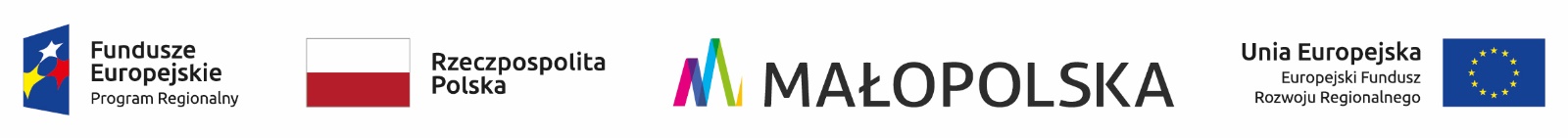 